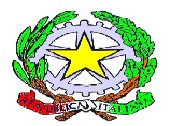 MINISTERO DELL'ISTRUZIONE, DELL'UNIVERSITÀ E DELLA RICERCAIstituto Comprensivo Statale di EsperiaVia San Rocco,5–03045 Esperia (FR)- Tel.0776 938023 fax0776 938135e-mail:  FRIC80300L@istruzione.it -pec: FRIC80300L@pec.istruzione.itsito web: www. icesperia.it                                                                                                    Esperia, Alla docente neo immessa in ruolo: Pardi Annalisa                                                          Alla docente tutor: Canale StefaniaAi docenti del Comitato di Valutazione:Prof. ssa Fedeli ElisabettaIns. Ruggiero SabrinaIns. Vallone Antonietta                                                     Al Sito dell’IstitutoOggetto: Adempimenti conclusivi: convocazione comitato di valutazioneSi comunica che il giorno 9/06/2017, alle ore 9:00 presso l’Ufficio di Presidenza, sono convocati: l’insegnante neo-immessa in ruolo, la tutor, e il Comitato di Valutazione per procedere all’espressione  del parere sul superamento del periodo di formazione e di prova. Il Dirigente scolastico incontrerà la docente tutor che relazionerà brevemente sull’anno di prova e consegnerà l’attestato che certifica le attività e la funzione svolta dal tutor ed una breve relazione che contenga anche l’attestazione delle attività peer  to peer effettuate dalla docente neoassunta.	La docente in anno di prova e formazione discuterà, alle ore 10.00, dinanzi al Comitato di Valutazione, il suo dossier finale che si compone dei seguenti documenti:Il bilancio delle competenze in entrata;Il bilancio delle competenze in uscita;I  documenti di progettazione  delle attività didatticheLa relazione finale.Il colloquio verterà sulle attività di insegnamento svolte; insegnamento basato su quelle competenze che sono state oggetto del bilancio iniziale e finale e sul quale hanno avuto un certa influenza le esperienze riportate nel curriculum formativo. In sintesi, la neo immessa, partendo dalle attività di insegnamento, dovrebbe collegarsi al bilancio di competenze iniziale per giungere a quello finale, evidenziando un eventuale potenziamento di quelle competenze possedute in maniera non abbastanza adeguata, con riferimenti sulle esperienze (riportate nel curriculum personale) ritenute significative per la propria professionalità. Resta a discrezione della docente neoassunta, avvalersi di un presentazione multimediale durante il colloquio. Si coglie l’occasione per ringraziarVi della fattiva collaborazione.Si ricorda che, a norma dell’art. 1 comma 124, 4 della legge 107/2015, per esprimere il proprio parere sul superamento del periodo di formazione e di prova per il personale docente, il Comitato di Valutazione è composto dal dirigente scolastico, che lo presiede, dai tre docenti dell’istituzione scolastica, di cui due scelti dal collegio dei docenti e uno dal consiglio di istituto, ed è integrato dal docente a cui sono state afﬁdate le funzioni di tutor.Al termine della seduta il comitato dovrà esprimere il proprio parere per la conferma del contratto a tempo indeterminato del suddetto personale docente.                                                                                                                    IL DIRIGENTE SCOLASTICO                                                                                                                      (Prof.ssa M. P. Giuliano)